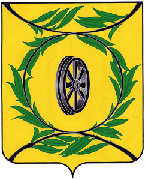 АДМИНИСТРАЦИЯ СУХОРЕЧЕНСКОГО  СЕЛЬСКОГО ПОСЕЛЕНИЯКАРТАЛИНСКОГО МУНИЦИПАЛЬНОГО РАЙОНАЧЕЛЯБИНСКОЙ ОБЛАСТИРАСПОРЯЖЕНИЕот 01.04.2020г.                                            Исх.№ 14 -р	О выдаче справок в условиях режима повышенной готовностиВ соответствии с Указом Президента Российской Федерации                       от 25.03.2020 года № 206 «Об объявлении в Российской Федерации нерабочих дней», с учетом необходимости решения задач организациями всех форм собственности на территории Карталинского муниципального района в рамках исполнения распоряжения администрации Карталинского муниципального района от 27.03.2020 года № 164-р «О введении режима повышенной готовности»: 1. Руководителям организаций всех форм собственности обеспечить выдачу справок о необходимости  исполнения должностных обязанностей работникам:1) непрерывно действующих организаций;2) медицинских и аптечных организаций;3) организаций, обеспечивающих население продуктами питания и товарами первой необходимости;4) организаций, выполняющих неотложные работы в условиях чрезвычайных обстоятельств, в иных случаях, ставящих под угрозу жизнь или нормальные жизненные условия населения;5) организаций, осуществляющих неотложные ремонтные и погрузочно-разгрузочные работы;6) органов местного самоуправления.2. Утвердить прилагаемую форму справки.3. Разместить настоящее распоряжение на официальном сайте администрации Сухореченского сельского поселения .4. Ответственность и контроль за исполнение настоящего распоряжения оставляю за собойГлава Сухореченского сельского поселения                       	        			        В.В.СуховУТВЕРЖДЕНАраспоряжением администрацииСухореченского сельского поселенияКарталинского муниципального районаот 01.04.2020 года № 14-рСПРАВКАВыдана _______________________________________________________(Ф.И.О.)и подтверждает, что он(а) работает в___________________________________              ___________________________________________________________,(наименование организации)относящийся к организации, определенной Указом Президента Российской Федерации от 25.03.2020 года № 206 «Об объявлении в Российской Федерации нерабочих дней», в должности___________________________ _______________________________________________________________.Режим (график работы)___________________________________________.Работник кадровой службы ___________________       ________________М.П.